№ФИОКлассДата рожденияРайон/школаЭвенкийский / МБОУ ТСШ ЭМРЭвенкийский / МБОУ ТСШ ЭМРЭвенкийский / МБОУ ТСШ ЭМРЭвенкийский / МБОУ ТСШ ЭМРЭвенкийский / МБОУ ТСШ ЭМРБадалова Алина Габильевна1001.04.2006Эвенкийский / МБОУ ТСШ ЭМРСмиронова Полина Дмитриевна1001.01.2007Эвенкийский / МБОУ ТСШ ЭМРНеганова Светлана Витальевна906.11.2007Эвенкийский / МБОУ ТСШ ЭМРЧистякова Екатерина Николаевна923.02.2008Эвенкийский / МБОУ ТСШ ЭМРЯнович Виктория Николаевна 1028.08.2006Эвенкийский / МБОУ ТСШ ЭМРКаненя Елизавета Ренатовна 1011.06.2006Эвенкийский / МБОУ ТСШ ЭМРВоробьева Анна Александровна (больничный)805.07.2008Эвенкийский / МБОУ ТСШ ЭМРВартик Аурика Владимировна 826.03.2008Эвенкийский / МБОУ ТСШ ЭМРЭвенкийский / МБОУ ТСШ -и ЭМРЭвенкийский / МБОУ ТСШ -и ЭМРЭвенкийский / МБОУ ТСШ -и ЭМРЭвенкийский / МБОУ ТСШ -и ЭМРЭвенкийский / МБОУ ТСШ -и ЭМРВласов Владислав Артёмович1017.02.2007Эвенкийский / МБОУ ТСШ-И ЭМРПришлова Дарья Евгеньевна827.08.2008Эвенкийский / МБОУ ТСШ-И ЭМРБотулу Туйгун Тимофеевич1011.07.2006Эвенкийский / МБОУ ТСШ-И ЭМРСоловьева Полина Александровна8
09.12.2006Эвенкийский / МБОУ ТСШ-И ЭМРУсольцева Владимира Валентиновна815.05.2008Эвенкийский / МБОУ ТСШ-И ЭЭвенкийский / МБОУ БСШ ЭМРЭвенкийский / МБОУ БСШ ЭМРЭвенкийский / МБОУ БСШ ЭМРЭвенкийский / МБОУ БСШ ЭМРЭвенкийский / МБОУ БСШ ЭМРРотаненко Валерия Алексеевна810.06.2008Эвенкийский / МБОУ БСШ ЭМРВасильев Кирилл Валерьевич 813.01.2008Эвенкийский / МБОУ БСШ ЭМРВодяхо Максим Сергеевич902.10.2007Эвенкийский / МБОУ БСШ ЭМРФролова Дарья Романовна808.12.2007Эвенкийский / МБОУ БСШ ЭМРКральковский Яков Александрович81.10.2008Эвенкийский / МБОУ БСШ ЭМРБурнакова Ассель Артуровна830.09.2008Эвенкийский / МБОУ БСШ ЭМРАрхипова Анастасия Алексеевна814.05.2008Эвенкийский / МБОУ БСШ ЭМРДемидович Виктория Викторовна1005.10.2006Эвенкийский / МБОУ БСШ ЭМРРукосуева Полина Дмитриевна1024.12.2005Эвенкийский / МБОУ БСШ ЭМРСахарова Злата Павловна823.09.2008Эвенкийский / МБОУ БСШ ЭМРЭвенкийский / МБОУ ВСШ ЭМРЭвенкийский / МБОУ ВСШ ЭМРЭвенкийский / МБОУ ВСШ ЭМРЭвенкийский / МБОУ ВСШ ЭМРЭвенкийский / МБОУ ВСШ ЭМРБогильченок Анита Егоровна910.05.2007Эвенкийский / МБОУ ВСШ ЭМРЧоп Анастасия Алексеевна1028.02.2006Эвенкийский / МБОУ ВСШ ЭМРГаюльская Александра Сергеевна1017.12.2007Эвенкийский / МБОУ ВСШ ЭМРКель Данил Александрович910.02.2007Эвенкийский / МБОУ ВСШ ЭМРЯнвинтин Алина Сергеевна905.01.2007Эвенкийский / МБОУ ВСШ ЭМРЕлдогир Ирина Сергеевна916.09.2007Эвенкийский / МБОУ ВСШ ЭМРБевзенко Данил Андреевич1018.04.2006Эвенкийский / МБОУ ВСШ ЭМРМоисеенко Екатерина Андреевна1008.10.2006Эвенкийский / МБОУ ВСШ ЭМРРуководитель МРЦ по работе с одаренными детьми Эвенкийского МР      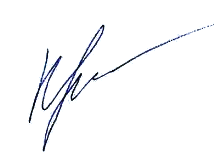           Е.А. Крушельницкая